Maintaining the DukeShift Document TabOpen DukeShift and log in as an AdministratorClick on the Documents Tab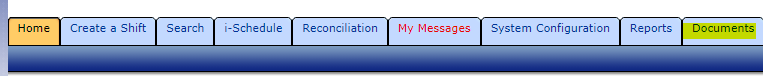 To ADD New DocumentsClick on Create Facility Document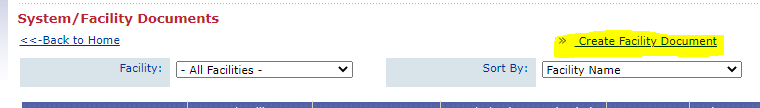 You will fill in the form AND upload the file by choosing Choose File and navigating to the file on your machine.If you want to include the file as link on an awarded contract, check the Include on Contracts button.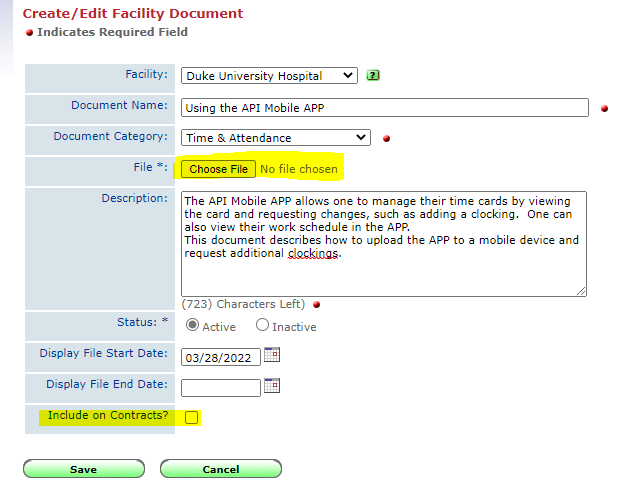 Then SAVEWhen a file is uploaded, the name of the document will appear under the Choose File button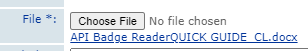 To EXPIRE an Outdated DocumentFind the document you want to expire and click the Edit button.In the Display File End Date enter the expiration date for the document and it will no longer be visible to the vendors.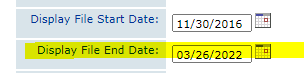 Then SAVE.